Государственное бюджетное общеобразовательное учреждениесредняя общеобразовательная школа № 401Колпинского района Санкт-ПетербургаКОНСПЕКТ ЗАНЯТИЯво 2-м классеТема: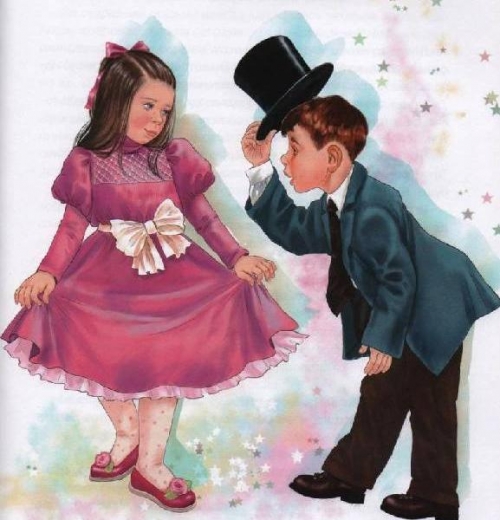                                                                                              Воспитатель ГПД: Зуева Н.В.2015гТема: «Поговорим о вежливости»  (2 класс)Цель: привитие детям потребности культурного поведения.Задачи: Развивать навыки культурного поведения в общественных местах.Формировать положительные моральные качества.Формировать умение давать само - и взаимооценку поступкам, высказывать свое мнение по теме.Развивать творческие способности детей.Методы обучения: словесные, наглядные, практическиеФормы: групповая, фронтальная, коллективнаяТехнологии: педагогическое сотрудничество, здоровьесберегающая, игровая, ИКТ, развивающаяОборудование: мультимедийный проектор, презентация к уроку Ход занятия– Здравствуйте, ребята. Я очень рада вас видеть. - Всем – и детям, и взрослым людям хочется, чтобы все их друзья и соседи, и даже все незнакомые прохожие всегда относились бы к ним внимательно, всегда бы любили и уважали их, чтобы никто не делал им замечаний. Как же этого достичь?- Сегодня на уроке мы ещё раз поговорим о вежливости и правилах поведения.- А что же такое вежливость? (Ответы детей) (Слайд № 1)- Вежливый человек, значит соблюдающий правила приличия, воспитанный и учтивый. Послушайте, откуда пришло это слово:- Один мальчик не любил говорить «спасибо», «пожалуйста», «извините», «здравствуйте».- Ах, ты невежа! – говорили ему.Он очень обижался и кричал в ответ.- Нет, я вежа, вежа, вежа!- Странное слово. Но на самом деле не странное оно, а старинное. В старину «вежей» называли человека знающего, сведущего, учёного. А “вежество” означало учёность, учтивость. Отсюда и появилось слово “вежливость” – доброе поведение, почтительность.Так что мальчик был прав: есть такое слово - “вежа”. Только его-то никак нельзя было назвать вежей. Сначала ему нужно научиться говорить «здравствуйте», «спасибо», «пожалуйста», «извините» и остальные вежливые слова.- Ребята, а кто знает, как по-другому называют вежливые слова? (волшебные)- Как думаете, почему они «волшебные»? (Ответы детей)- Для того чтобы быть вежливыми вы должны как можно чаще пользоваться волшебными словами. От этих слов становится теплее, радостнее, светлее на душе. В слове заключается великая сила, они могут совершить чудо, поэтому их называют “волшебными”.Игра: «Подскажи словечко»- Попробуйте угадать «волшебные» слова.Растает даже ледяная глыба
От слова тёплого… (спасибо).Зазеленеет старый пень, 
Когда услышит … (добрый день).Если больше есть не в силах,
Скажем маме мы … (спасибо).Мальчик вежливый и развитый
Говорит при встрече… (здравствуйте).Когда нас бранят за шалости, 
Мы говорим … (извините, пожалуйста).И во Франции, и в Дании
На прощанье говорят … (до свидания).Встретил Витю я соседа,
Встреча грустная была.
На меня, он как торпеда,
Налетел из-за угла.
Но, представьте, зря от Вити
Ждал я слова … (извините).Дед про внучку говорил:
Экая досада! Я портфель ей подарил.
Вижу, очень рада.
Но нельзя ж молчать как рыба, 
Ну, сказала бы … (спасибо).- Достаточно ли знать только вежливые слова, чтобы быть вежливыми?- Послушайте стихотворение и ответьте на вопрос.Малыша обидел Витя.
Перед школою в строю, Витя просит:
- Извините,
Я ошибку признаю.На урок пришёл учитель, 
Положил на стол журнал,
Следом Витя:
- Извините, я немного опоздал.- Тихомиров! Покажите 
Нам на карте город Псков.
- Извините, – шепчет Витя, – 
Я к уроку не готов.Мы поспорили с Наташей:
Вежлив Витя или нет?Разберитесь в споре нашем,
И пришлите нам ответ!- Чтобы вы ответили на вопрос? (Рассуждения детей)- Недостаточно знать вежливые слова, нужно знать и выполнять правила поведения.- Сейчас мы ещё раз вспомним и повторим правила поведения в школе.- Утром мы приходим в школу. Что нужно сделать!- С кем здороваемся? Как здороваемся? (Ответы детей)- А теперь мы на уроке. Попробуем сами составить правила в стихах. Я называю первую строчку и вторую без последнего слова, вы попробуйте назвать это слово сами.На уроке будь старательным,
Будь спокойным и … (внимательным).Всё пиши, не отставая,
Слушай, … (не перебивая).Говорите чётко, внятно, 
Чтобы было всё … (понятно).Если хочешь отвечать, 
Надо руку … (поднимать).На математике считают,
На перемене … (отдыхают).Будь прилежен на уроке,
Не болтай, ты не … (сорока).Если друг стал отвечать
Не спеши … (перебивать).А помочь захочешь другу – 
Подними спокойно … (руку).Знай: закончился урок,
Коль услышал ты … (звонок).Когда звонок раздался снова,
К уроку будь всегда … (готовым).Чтоб не тревожились врачи, 
На переменах не … (кричи).Физкультминутка «Хлопай-топай»- Если моё предложение говорит о вежливом поведении, то вы хлопаете в ладоши. А если нет, то тихонько топаете ногами.Если хочешь ответить на вопрос учителя, подними руку;Входящего в класс, взрослого приветствуй стоя (покажите);Если хочешь ответить на вопрос учителя, крикни с места;Входящему в класс можно крикнуть “привет”;Бегать и шумно кричать можно только на игровой площадке;Если очень нужно что-то спросить, можно перебить разговор взрослых;В перемену можно отдохнуть, поэтому можно бегать по коридору сломя голову;Помогать друг другу нужно всегда и всюду “Один за всех и все за одного”;Не надо ябедничать;Нужно благодарить маму за вкусный обед;Нужно приходить в школу неопрятным;Нужно помогать взрослым и малышам;Нужно не обращать внимания, когда тебя зовут;С друзьями не обязательно быть вежливым;Нужно уступать место в автобусе пожилым людям;Нужно опаздывать на урок;Нужно здороваться и прощаться;Нужно выражать близким людям свою любовь и восхищение.«Задачки на уважение» (Работа в 3-х группах)- Сейчас я вам задам задачку. Вам нужно будет внимательно ее слушать, после чего, посовещавшись группами, ответить на мои вопросы.Задачка 1.Мальчик крикнул прохожему:- Скажите, сколько сейчас часов? Мальчик допустил четыре ошибки. Ответьте, какие это ошибки.Ошибка № 1: не следовало кричать, нужно было спокойно спросить.
Ошибка № 2: после ответа нужно было сказать “спасибо”.
Ошибка № 3: мальчик забыл сказать “пожалуйста”.
Ошибка № 4: мальчик забыл поздороваться.Задачка 2Одна девочка жаловалась маме:– Во дворе один мальчик зовет меня Галькой.– А ты как его зовешь – спросила мама.– Я кричу ему: “Эй, ты!”– Скажите, права ли Галя и почему? (нет)Задачка 3. Два мальчика столкнулись в дверях и никак не могут разойтись. Кто из них должен уступить дорогу, если возраст от 8 до 11 лет.Ответ: обычно дорогу первым уступает тот, кто вежливее.Тест: «Культура поведения»Представляю вашему вниманию слова, которыми мы пользуемся в начале разговора при встрече. 1. Какие слова уместны в разговоре школьника с незнакомым взрослым человеком? (Слайд № 2) Ответы: здравствуйте, доброе утро2. Вы звоните по телефону и хотите позвать подругу или друга. Выберите наиболее вежливую форму выражения своей просьбы и дайте вариант ответа. (Слайд № 3)Ответ: здравствуйте, извините, Маша дома?3. Вы опоздали на урок и хотите войти в класс. Ваш вариант наиболее вежливого выражения просьбы. (Слайд № 4)Ответ: извините, можно войти? 4. Вы едете в автобусе и хотите пробраться к выходу. Какие слова произнесли бы вы? (Слайд № 5)Ответ: извините, можно пройти?Задание: «Объясни пословицу»- На следующем слайде, напечатаны 3 пословицы о вежливости. Ваша задача объяснить их значение.- 1-ая группа получает 1-ую пословицу, 2-ая – вторую, ну а 3-ей достается последняя (Слайд № 6)«Закрепление»- Каждая группа по очереди произносит одно вежливое слово, посмотрим, все ли вы их помните.(После того, как дети все вспомнят, воспитатель показывает слайд № 7)Итог занятия:- О чём мы сегодня говорили?- Для чего нам нужно знать эти правила? Зачем мы их учим, повторяем, постоянно говорим об этом? (Ответы детей)Вывод: (Слайд № 8)- Все эти правила нам нужны для того, чтобы общаться, друг с другом, чтобы все друзья, соседи и даже незнакомые люди всегда бы относились к вам внимательно, по-доброму, с уважением. Только к вежливому, воспитанному и доброму человеку, окружающие люди относятся всегда по-доброму. Такого человека уважают, любят. И у него есть верные и надёжные друзья.